Режим работыПонедельник                    8.00 – 12.00Вторник                              13.00 – 17.00Среда                                  8.00 – 12.00Четверг                               8.00 – 12.00Пятница                              8.00 – 12.00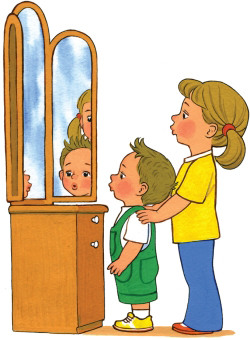 